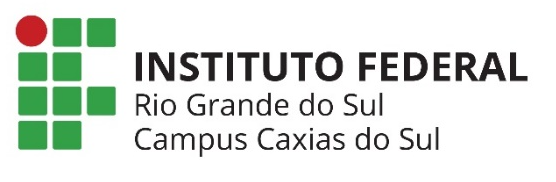 PLANO DE TRABALHO DOCENTE 2019/2Entregue em: 02 de agosto de 2019. Conforme Artigo 9 da Resolução Nr. 082, o Plano de Trabalho deve ser entregue até 10 dias úteis após o início do semestre letivo.Atualizado em: 22 de agosto de 2019. PROFESSOR: Cláudio KuczkowskiPROFESSOR: Cláudio KuczkowskiPROFESSOR: Cláudio KuczkowskiPROFESSOR: Cláudio KuczkowskiPROFESSOR: Cláudio KuczkowskiÁREA DE CONHECIMENTO: Ciências SociaisÁREA DE CONHECIMENTO: Ciências SociaisÁREA DE CONHECIMENTO: Ciências SociaisÁREA DE CONHECIMENTO: Ciências SociaisÁREA DE CONHECIMENTO: Ciências SociaisCATEGORIA(  X ) Magistério do EBTT(   ) Magistério do ESCATEGORIA(  X ) Magistério do EBTT(   ) Magistério do ESREGIME DE TRABALHO:(   ) 20h   (   ) 40 h  ( X ) Dedicação Exclusiva(   ) VisitanteREGIME DE TRABALHO:(   ) 20h   (   ) 40 h  ( X ) Dedicação Exclusiva(   ) VisitanteREGIME DE TRABALHO:(   ) 20h   (   ) 40 h  ( X ) Dedicação Exclusiva(   ) VisitanteAULASAULASAULASAULASAULASComponente CurricularCursoCursoC.H.1História ICurso Técnico em Plásticos – 3 TPtCurso Técnico em Plásticos – 3 TPt1h e 40 min2História ICurso Técnico em Fabricação Mecânica - 3 TFMm Curso Técnico em Fabricação Mecânica - 3 TFMm 1h e 40 min3História ICurso Técnico em Plástico – 3 TPmCurso Técnico em Plástico – 3 TPm1h e 40min4História IICurso Técnico em Fabricação Mecânica - 4 TFMm Curso Técnico em Fabricação Mecânica - 4 TFMm 1h e 40 min5História IICurso Técnico em Plástico – 4 TP (m)Curso Técnico em Plástico – 4 TP (m)1h e 40 min6HistóriaCurso Técnico em Administração – 1 TA (n)Curso Técnico em Administração – 1 TA (n)1h e 40 min7Ética e práticas sociaisCurso Tecnologia em Processos Gerenciais – 2TPG (n)Curso Tecnologia em Processos Gerenciais – 2TPG (n)1h e 40 minTotal em horas 11h e  40 minATIVIDADES COMPLEMENTARES DE ENSINOATIVIDADES COMPLEMENTARES DE ENSINOATIVIDADES COMPLEMENTARES DE ENSINOATIVIDADES COMPLEMENTARES DE ENSINOATIVIDADES COMPLEMENTARES DE ENSINOProjetos de EnsinoProjetos de EnsinoProjetos de EnsinoProtocolo do Sistema EletrônicoProtocolo do Sistema EletrônicoNome do Projeto de Ensino:Nome do Projeto de Ensino:Nome do Projeto de Ensino:Nada a registrar. Nada a registrar. Outras Atividades de EnsinoOutras Atividades de EnsinoOutras Atividades de EnsinoHorário DisponívelLocalPreparação Didática Preparação Didática Preparação Didática Segunda-feira: das 8h às 12hSegunda-feira: das 13h30 às 17h30A definir.Estudos orientados e/ou recuperação paralela Estudos orientados e/ou recuperação paralela Estudos orientados e/ou recuperação paralela Quinta-feira: das 11h 10 min às 12hQuinta-feira: das 18h  às 18h50 minSexta-feira: das 9:10 às 10hSexta-feira: das 17h 10 min às 18hSexta-feira: das 20h 40 min às 21h 30 min A2 303Conselhos de Classe e Pré-conselhos Conselhos de Classe e Pré-conselhos Conselhos de Classe e Pré-conselhos A definir (conforme convocação). A definir.Reuniões PedagógicasReuniões PedagógicasReuniões PedagógicasA definir (conforme convocação).A definir.ATIVIDADES DE PESQUISAATIVIDADES DE PESQUISAATIVIDADES DE PESQUISAProtocolo do Sistema EletrônicoProtocolo do Sistema EletrônicoNome do Projeto de Pesquisa:Nome do Projeto de Pesquisa:Nome do Projeto de Pesquisa:América Latina em Teses: a historiografia latino-americanista nas teses dos cursos de doutorado em História no Rio Grande do Sul (1986-2016). Protocolo sob o nº 301255.1645.108081.23032018América Latina em Teses: a historiografia latino-americanista nas teses dos cursos de doutorado em História no Rio Grande do Sul (1986-2016). Protocolo sob o nº 301255.1645.108081.23032018ATIVIDADE DE EXTENSÃOATIVIDADE DE EXTENSÃOATIVIDADE DE EXTENSÃOProtocolo do Sistema EletrônicoProtocolo do Sistema EletrônicoNome do Projeto de Extensão:Nome do Projeto de Extensão:Nome do Projeto de Extensão:Nada a registrar. Nada a registrar. ATIVIDADES ADMINISTRATIVAS (conselho, colegiado, comitê, coordenação e outros)ATIVIDADES ADMINISTRATIVAS (conselho, colegiado, comitê, coordenação e outros)ATIVIDADES ADMINISTRATIVAS (conselho, colegiado, comitê, coordenação e outros)PORTARIA/ORDEM DE SERVIÇOPORTARIA/ORDEM DE SERVIÇOColegiado do Curso Técnico em Plásticos Integrado ao Ensino Médio Colegiado do Curso Técnico em Plásticos Integrado ao Ensino Médio Colegiado do Curso Técnico em Plásticos Integrado ao Ensino Médio PORTARIA Nº 170, DE 02 DE AGOSTO DE 2019 PORTARIA Nº 170, DE 02 DE AGOSTO DE 2019 Colegiado do Curso Técnico em Fabricação Mecânica Integrado ao Ensino Médio Colegiado do Curso Técnico em Fabricação Mecânica Integrado ao Ensino Médio Colegiado do Curso Técnico em Fabricação Mecânica Integrado ao Ensino Médio PORTARIA Nº 172, DE 02 DE AGOSTO DE 2019 PORTARIA Nº 172, DE 02 DE AGOSTO DE 2019 Colegiado do Curso Técnico em Administração – PROEJA Ensino Médio Colegiado do Curso Técnico em Administração – PROEJA Ensino Médio Colegiado do Curso Técnico em Administração – PROEJA Ensino Médio PORTARIA Nº 168/2019PORTARIA Nº 168/2019Colegiado do Curso Tecnologia em Processos Gerenciais Colegiado do Curso Tecnologia em Processos Gerenciais Colegiado do Curso Tecnologia em Processos Gerenciais PORTARIA Nº 173, DE 02 DE AGOSTO DE 2019 PORTARIA Nº 173, DE 02 DE AGOSTO DE 2019 NIEPE (Núcleo de Integração do Ensino, Pesquisa e Extensão – Área de Ciências Humanas) NIEPE (Núcleo de Integração do Ensino, Pesquisa e Extensão – Área de Ciências Humanas) NIEPE (Núcleo de Integração do Ensino, Pesquisa e Extensão – Área de Ciências Humanas) PORTARIA N° 80/2019PORTARIA N° 80/2019ATIVIDADES DE CAPACITAÇÃOATIVIDADES DE CAPACITAÇÃOATIVIDADES DE CAPACITAÇÃOATIVIDADES DE CAPACITAÇÃOATIVIDADES DE CAPACITAÇÃODescrição da AtividadeDescrição da AtividadeDescrição da AtividadeHorário/Resolução do ConCampHorário/Resolução do ConCampDoutorado em andamento – fase de construção do texto final da teseDoutorado em andamento – fase de construção do texto final da teseDoutorado em andamento – fase de construção do texto final da tese